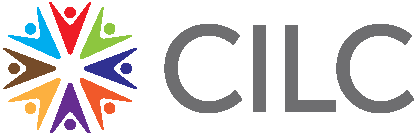 PROPOSAL FOR SESSION AT CILC 2023 BEST PRACTICES SYMPOSIUM“Back to Basics: Reinventing and Sustaining Learning Communities”Friday, April 28, 2023William Rainey Harper CollegeWe appreciate your interest in taking part in the CILC 2023 Best Practices Symposium. Please use the form below to describe your session proposal. The deadline for submissions is Friday, February 24, 2023. All applicants will be contacted regarding acceptance within two weeks of the deadline.  PLEASE NOTE: If accepted, all presenters must register for the Symposium by Friday, April 21.  All sessions should include an interactive component (small group discussion, exercises, etc.)Please submit your proposal to the CILC as follows:By Mail: CILC, P. O. Box 3175 Oak Park, IL 60303By E-Mail: Charles Pastors at cpastors@att.netTitle: ______________________________________________________________________ Brief Description of Session (Attach a more detailed description, if desired): ________________________________________________________________________________________________________________________________________________________________________________________________________________________________________________________________________________________________________________________________________________________________________________________________________________________________________________________________ Brief Description of Interactive Element of Session (Attach a more detailed description, if desired):  __________________________________________________________________________________________________________________________________________________________________________________________________________________________________________________________________________ Contact Person: Name: ________________________________________________________________________ Title/Department: _______________________________________________________________ College/University:______________________________________________________________E-Mail: ______________________________________ Phone: ___________________________ Co-contributor/Panelists (if applicable) Name: ________________________________________________E-mail:_______________________________ Title/Department: _______________________________________________________________Name: ________________________________________________E-mail:_______________________________ Title/Department: _______________________________________________________________Name: ________________________________________________E-mail:_______________________________ Title/Department: _______________________________________________________________